ESTIMACIÓN OPORTUNA DEL PRODUCTO INTERNO BRUTO SEGUNDO TRIMESTRE DE 2022En el segundo trimestre de 2022 y con cifras ajustadas por estacionalidad, los resultados de la Estimación Oportuna del Producto Interno Bruto Trimestral (EOPIBT) muestran un aumento trimestral de 1 % en términos reales. A tasa trimestral, el PIB oportuno de las actividades terciarias avanzó 1 % y el de las secundarias y primarias creció 0.9 % en el segundo trimestre de 2022. Estimación Oportuna del Producto Interno Bruto Trimestralsegundo trimestre de 2022cifras desestacionalizadas Notas: Cifras oportunas. La estimación oportuna no reemplaza la estimación tradicional.La serie desestacionalizada del agregado se calcula de manera independiente a la de sus componentes.Fuente: INEGIEn el trimestre abril-junio de 2022, a tasa anual y con series ajustadas estacionalmente, la estimación oportuna del PIB ascendió 1.9 % en términos reales. Por actividad económica, los incrementos fueron de 3.3 % en las actividades secundarias, 1.4 % en las primarias y 1 % en las actividades terciarias.En el primer semestre de 2022 y con series desestacionalizadas, el PIB oportuno avanzó 1.9 % a tasa anual.Cabe señalar que las estimaciones oportunas proporcionadas en este comunicado podrían cambiar respecto a las cifras generadas para el PIB trimestral tradicional, las cuales se publicarán el próximo 25 de agosto de 2022.Nota al usuarioEn los meses de abril y mayo de 2022, la tasa de no respuesta en la captación de las encuestas económicas que se consideraron para la EOPIBT registró porcentajes apropiados de acuerdo con el diseño estadístico de las muestras. La captación de estadísticas, de los registros administrativos y los datos primarios que divulga el Instituto Nacional de Estadística y Geografía (INEGI) permitió la generación de estadísticas con niveles altos de cobertura y precisión estadística para la generación de los modelos de estimación de junio de 2022.Para las actividades agropecuarias, de servicios financieros y del gobierno se incluyeron los registros administrativos que provienen de las empresas y Unidades del Estado que se recibieron oportunamente vía correo electrónico y captación por internet.Para consultas de medios y periodistas, contactar a: comunicacionsocial@inegi.org.mxo llamar al teléfono (55) 52-78-10-00, exts. 1134, 1260 y 1241.Dirección de Atención a Medios / Dirección General Adjunta de Comunicación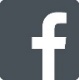 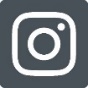 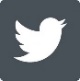 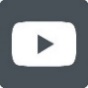 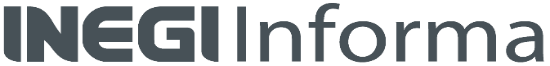 ANEXONota técnicaPrincipales resultadosCifras desestacionalizadasEn el segundo trimestre de 2022 y con datos desestacionalizados, la Estimación Oportuna del Producto Interno Bruto Trimestral (EOPIBT) aumentó 1 % a tasa trimestral. Por componente y a tasa trimestral, el PIB oportuno de las actividades terciarias avanzó 1 % y el de las secundarias y primarias creció 0.9 % en el segundo trimestre de 2022.En el trimestre abril-junio de 2022, a tasa anual y con series ajustadas estacionalmente, la estimación oportuna del PIB trimestral creció 1.9 % en términos reales. Por actividad económica, los incrementos fueron de 3.3 % en las actividades secundarias, 1.4 % en las primarias y 1 % en las actividades terciarias.Cuadro 1Estimación Oportuna del Producto Interno Bruto Trimestralsegundo trimestre de 2022cifras desestacionalizadas Notas: Cifras oportunas. La estimación oportuna no reemplaza la estimación tradicional.La serie desestacionalizada del agregado se calcula de manera independiente a la de sus componentes.Fuente: INEGIEn el primer semestre de 2022 y con series desestacionalizadas, el PIB oportuno creció 1.9 % a tasa anual.Cifras originalesEn el siguiente cuadro se muestran los resultados con cifras originales del PIB por actividad económica y su estimación oportuna para el segundo trimestre.Cuadro 2Producto Interno Bruto Trimestral(Variación porcentual anual)P/ Cifras preliminares* Cifras estimadas. La estimación oportuna no reemplaza la estimación tradicional.Fuente: INEGIGráfica 1Estimación Oportuna del Producto Interno Bruto Trimestralsegundo trimestre de 2022(Variación porcentual anual) Fuente: INEGIGráfica 2Producto Interno Bruto Trimestral(Variación porcentual anual)Fuente: INEGINota al usuarioEn los meses de abril y mayo de 2022, la tasa de no respuesta en la captación de las encuestas económicas que se consideraron para la EOPIBT registró porcentajes apropiados de acuerdo con el diseño estadístico de las muestras. La captación de estadísticas, de los registros administrativos y los datos primarios que divulga el Instituto Nacional de Estadística y Geografía (INEGI) permitió la generación de estadísticas con niveles altos de cobertura y precisión estadística para la generación de los modelos de estimación de junio de 2022.Para las actividades agropecuarias, de servicios financieros y del gobierno se incluyeron los registros administrativos que provienen de las empresas y Unidades del Estado que se recibieron oportunamente vía correo electrónico y captación por internet.Las cifras desestacionalizadas y de tendencia-ciclo pueden estar sujetas a revisiones por el impacto de la emergencia sanitaria de la COVID-19. La estrategia que siguió el INEGI fue revisar cada serie de tiempo y analizar la necesidad de incluir algún tratamiento especial, como el de Outliers, en los modelos de ajuste estacional para los meses de la contingencia. Lo anterior con el objetivo de que los grandes cambios en los datos originales no influyeran de manera desproporcionada en los factores estacionales utilizados.Nota metodológica La estimación oportuna del PIB Trimestral ofrece, en el corto plazo, una visión completa y coherente de la evolución de las actividades económicas del país para apoyar la toma de decisiones.La metodología que presenta el INEGI para la estimación oportuna del PIB Trimestral de México utiliza información estadística oportuna de las fuentes directas (encuestas en establecimientos y en hogares y los registros administrativos de diversas dependencias de gobierno) y los cálculos de la información faltante. Estos se hacen mediante modelos econométricos para la integración del dato final. La integración se realiza conforme a la metodología del Sistema de Cuentas Nacionales de México (SCNM).Entre las virtudes de esta metodología está la precisión del dato estimado respecto al dato del cálculo tradicional. Esto se debe a que solo estima una parte del trimestre de referencia (con cerca de 75 %, aproximadamente, de información directa disponible) y a la rigurosa selección de los modelos que pronostican los datos faltantes. La estimación se hace a partir de las 621 clases de actividad que comprenden el Indicador Global de la Actividad Económica (IGAE) y que se tienen, de manera mensual, disponibles hasta el segundo mes del trimestre de referencia.Nótese que esta estimación no reemplaza el cálculo tradicional del PIB Trimestral.Este documento presenta las variaciones porcentuales de las series originales y desestacionalizadas respecto al mismo trimestre del año anterior y con el trimestre inmediato anterior (este último únicamente para las cifras desestacionalizadas).Los cálculos de corto plazo se alinean con las cifras anuales de las Cuentas de Bienes y Servicios, con excepción de la agricultura. Se aplica la técnica Denton a nivel de clase de actividad económica, lo que evita que se interpreten de diferente manera resultados que pueden diferir por su grado de cobertura o por la fecha de su disponibilidad, pero nunca en su base conceptual.Las principales fuentes de información para la estimación de los dos primeros meses del trimestre del PIB y las actividades que lo comprenden son: la Encuesta Mensual de la Industria Manufacturera (EMIM), Encuesta Mensual sobre Empresas Comerciales (EMEC), Estadística de la Industria Minerometalúrgica (EIMM), Encuesta Nacional de Empresas Constructoras (ENEC), Encuesta Mensual de Servicios (EMS), Registros Administrativos y Estadísticas Sociodemográficas. Para el último mes se utilizan las encuestas de opinión y la información que se recibe de las fuentes anteriores con una oportunidad de 28 días.La mayoría de las series económicas se ven afectadas por factores estacionales: efectos periódicos que se repiten cada año y cuyas causas son ajenas a la naturaleza económica de las series. Estas pueden ser: las festividades, meses más largos que otros, las vacaciones escolares, el clima y otras fluctuaciones estacionales como la elevada producción de juguetes en los meses previos a la Navidad.La desestacionalización o ajuste estacional de series económicas consiste en remover estas influencias intra-anuales periódicas: su presencia dificulta diagnosticar y describir el comportamiento de una serie económica, pues no permite comparar adecuadamente un determinado mes con el inmediato anterior.  Analizar la serie desestacionalizada ayuda a realizar un mejor diagnóstico y pronóstico de su evolución, pues en el corto plazo, identifica la posible dirección de los movimientos que pudiera tener la variable en cuestión. Las series originales se ajustan estacionalmente mediante el paquete estadístico X-13ARIMA-SEATS. Para conocer la metodología, consúltese la siguiente liga:https://www.inegi.org.mx/app/biblioteca/ficha.html?upc=702825099060Las especificaciones de los modelos utilizados para realizar el ajuste estacional están disponibles en el Banco de Información Económica. Selecciónese el icono de información
     correspondiente a las «series desestacionalizadas y de tendencia-ciclo» del PIB.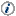 Mediante los indicadores de corto plazo del Sistema de Cuentas Nacionales de México, el INEGI genera la información contenida en este documento y la da a conocer con base en el Calendario de Difusión de Información Estadística y Geográfica y de Interés Nacional. Las series del EOPIBT pueden consultarse en la sección PIB y Cuentas Nacionales de México y en el Banco de Información Económica (BIE), de la página del INEGI: https://www.inegi.org.mxConceptoVariación porcentual real respecto al:Variación porcentual real respecto al:Variación porcentual real respecto al:ConceptoTrimestre previoMismo trimestre de 2021Primer semestre de 2021PIB oportuno1.01.91.9Actividades primarias 0.91.41.8Actividades secundarias 0.93.33.2Actividades terciarias 1.01.01.0ConceptoVariación porcentual real respecto al:Variación porcentual real respecto al:Variación porcentual real respecto al:ConceptoTrimestre previoMismo trimestre de 2021Primer semestre de 2021PIB oportuno1.01.91.9Actividades primarias 0.91.41.8Actividades secundarias 0.93.33.2Actividades terciarias 1.01.01.0Concepto20212021202120212021202220222022ConceptoIIIIIIIVAnualIP/II*6 mesesPIB total -3.819.94.51.14.81.82.12.0Actividades primarias -1.05.6-1.34.62.21.91.51.7Actividades secundarias -3.426.94.81.76.43.13.33.2Actividades terciarias -3.918.04.30.34.10.91.31.1